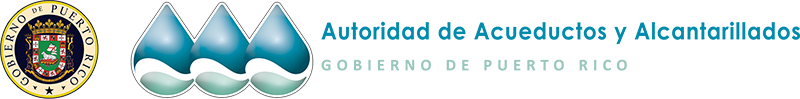 Informe Parcial sobre Inspección privada de ProyectosNúm. Permiso: 			Endoso: 			Nombre del Proyecto: 									Localización: 										Periodo del Informe: 					Núm. de Informe: 		Descripción de lo inspeccionado en este período: (utilice hoja adicional si es necesario)Notas:     CERTIFICO: Que el proyecto cuya construcción fue por mi inspeccionada se realizó conforme a los planos y especificaciones de construcción aprobados el 	       de 			  de 20__ bajo el caso de referencia. Para que así conste firmo hoy 	 de 			 de 20__ la presente certificación.		NombreFirmaSELLO PROFESIONALINGENIERO LICENCIADONombreFirmaSELLO PROFESIONALMAESTRO PLOMERO